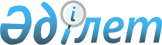 О внесении изменений в решение Аральского районного маслихата Кызылординской области от 26 декабря 2022 года № 352 "О бюджете сельского округа Камыстыбас на 2023-2025 годы"Решение Аральского районного маслихата Кызылординской области от 19 мая 2023 года № 57
      Аральский районный маслихат Кызылординской области РЕШИЛ:
      1. Внести в решение Аральского районного маслихата Кызылординской области от 26 декабря 2022 года № 352 "О бюджете сельского округа Камыстыбас на 2023-2025 годы" следующие изменения:
      пункт 1 изложить в новой редакции:
      "1. Утвердить бюджет сельского округа Камыстыбас на 2023-2025 годы согласно приложениям 1, 2 и 3, в том числе на 2023 год в следующих объемах:
      1)доходы – 72 817 тысяч тенге;
      налоговые поступление – 3 029 тысяч тенге;
      поступления от продажи основного капитала– 254 тысяч тенге;
      поступления трансфертов – 69 534 тысяч тенге;
      2) затраты – 73 159 тысяч тенге;
      3) чистое бюджетное кредитование – 0;
      бюджетные кредиты – 0;
      погашение бюджетных кредитов – 0;
      4) сальдо по операциям с финансовыми активами – 0;
      приобретение финансовых активов – 0;
      поступления от продажи финансовых активов государства-0;
      5) дефицит (профицит) бюджета – - 342 тысяч тенге;
      6) финансирование дефицита (использование профицита) – 342 тысяч тенге;
      поступление займов – 0;
      погашение займов – 0;
      используемые остатки бюджетных средств - 342 тысяч тенге.".
      Приложение 1 к указанному решению изложить в новой редакции согласно приложению к настоящему решению.
      2. Настоящее решение вводится в действие с 1 января 2023 года и подлежит официальному опубликованию. Бюджет сельского округа Камыстыбас на 2023 год
					© 2012. РГП на ПХВ «Институт законодательства и правовой информации Республики Казахстан» Министерства юстиции Республики Казахстан
				
      Председатель Аральского районного маслихата 

Б. Турахметов
Приложение к решению
Аральского районного маслихата
№ 57от "19" мая 2023 годаПриложение 1 к решению
Аральского районного маслихата
№ 352от "26" декабря 2022года 
Категория 
Категория 
Категория 
Категория 
Сумма на 
2023 год
Класс
Класс
Класс
Сумма на 
2023 год
Подкласс
Подкласс
Сумма на 
2023 год
Наименование
Сумма на 
2023 год
1
2
3
4
5
1. Доходы
72 817
1
Налоговые поступления
3 029
01
Подоходный налог
50
2
Индивидуальный подоходный налог
50
04
Hалоги на собственность
2 979
1
Hалоги на имущество
87
3
Земельный налог
184
4
Налог на транспортные средства
2 708
3
Поступление от продажи основного капитала
254
03
Продажа земли и нематериальных активов
254
1
Продажа земли
254
4
Поступления трансфертов
69 534
02
Трансферты из вышестоящих органов государственного управления
69 534
3
Трансферты из бюджета района (города областного значения) 
69 534
Функциональная группа
Функциональная группа
Функциональная группа
Функциональная группа
Сумма на 
2023 год
Администратор бюджетных программ
Администратор бюджетных программ
Администратор бюджетных программ
Сумма на 
2023 год
Программа
Программа
Сумма на 
2023 год
Наименование
Сумма на 
2023 год
2. Расходы
73159
01
Государственные услуги общего характера
38 516
124
Аппарат акима города районного значения, села, поселка, сельского округа
38 516
001
Услуги по обеспечению деятельности акима города районного значения, села, поселка, сельского округа
38 516
07
Жилищно-коммунальное хозяйство
3 521
124
Аппарат акима города районного значения, села, поселка, сельского округа
3 521
008
Освещение улиц населенных пунктов
2764
009
Обеспечение санитарии населенных пунктов
457
011
Благоустройство и озеленение населенных пунктов
300
08
Культура, спорт, туризм и информационное пространство
31 122
124
Аппарат акима города районного значения, села, поселка, сельского округа
31 122
006
Поддержка культурно-досуговой работы на местном уровне
31 122
3.Чистое бюджетное кредитование
0
Бюджетные кредиты
0
5
Погашение бюджетных кредитов
0
4. Сальдо по операциям с финансовыми активами
0
Приобретение финансовых активов
0
5. Дефицит (профицит) бюджета
342
6. Финансирование дефицита (использование профицита) бюджета
342
8
Используемые остатки бюджетных средств
342
Остатки бюджетных средств
342
1
Свободные остатки бюджетных средств
342,4
01
Свободные остатки бюджетных средств
342,4
2
Остатки бюджетных средств на конец отчетного периода
0,4
01
Остатки бюджетных средств на конец отчетного периода
0,4